SR-1ZZAŁĄCZNIK DO WNIOSKUO USTALENIE PRAWA DO ZASIŁKU RODZINNEGOORAZ DODATKÓW DO ZASIŁKU RODZINNEGOWypełniaj WIELKIMI LITERAMI.Pola "Seria i numer dokumentu potwierdzającego tożsamość" dotyczą tylko tych osób, którym nie nadano numeru PESEL.Pola wyboru zaznaczaj v  lub  X .CZĘŚĆ I1. Dane osoby składającej wniosek o zasiłek rodzinny oraz dodatki do zasiłku rodzinnego, zwanej dalej „wnioskodawcą”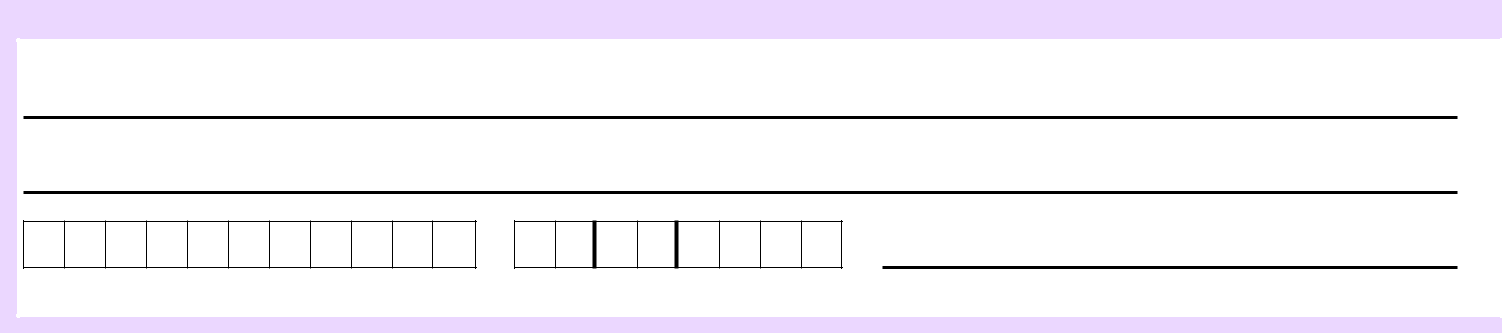 DANE WNIOSKODAWCY01. Imię02. Nazwisko03. Numer PESEL	04. Data urodzenia (dd / mm / rrrr)	05. Seria i numer dokumentu potwierdzającego tożsamość (1)Wypełnij tylko w przypadku, gdy nie nadano numeru PESEL.Składam wniosek o zasiłek rodzinny na następujące dzieci:(Wypełnij tylko w przypadku, gdy liczba dzieci, na które wnioskujesz o zasiłek rodzinny jest większa niż liczba pozycji na formularzu SR-1 - część I, punkt 2.)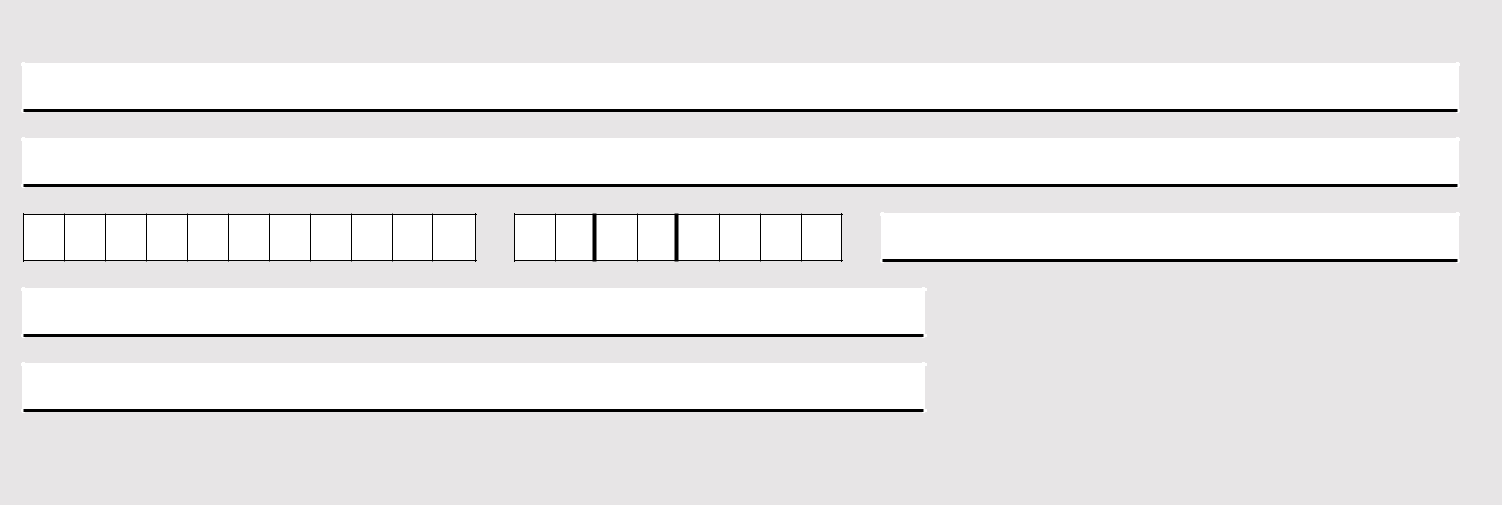 DANE DZIECKA - 1Imię:Nazwisko:Numer PESEL:	Data urodzenia: (dd / mm / rrrr)	Seria i numer dokmumentu potwierdzającego tożsamość: (1)Obywatelstwo:Stan cywilny: (2)Wypełnij tylko w przypadku gdy nie nadano numeru PESELWpisz odpowiednio: panna, kawaler, zamężna, żonaty, rozwiedziona, rozwiedziony, w separacji (tylko orzeczonej prawomocnym wyrokiem sądu), wdowa, wdowiec.Oświadczam, że dziecko uczęszcza do szkoły/szkoły wyższej w roku szkolnym/akademickim:Rok (rrrr)	Rok (rrrr)Rok (rrrr)	Rok (rrrr)/  .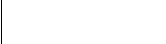 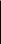 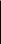 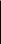 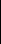 W przypadku rezygnacji z kontynuacji nauki zobowiązuję się niezwłocznie poinformować o tym fakcie podmiot wypłacający zasiłek rodzinny wraz z dodatkami.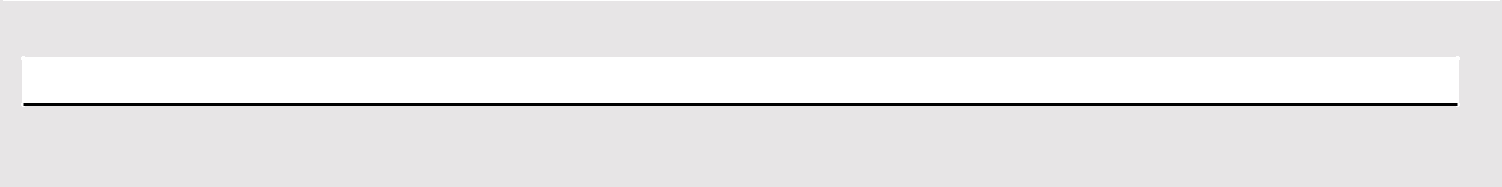 WPISZ RODZAJ SZKOŁY LUB SZKOŁY WYŻSZEJ (1), DO KTÓREJ UCZĘSZCZA DZIECKO - 1Zasiłek rodzinny przysługuje (do ukończenia 24. roku życia) na dziecko, które kontynuuje naukę w szkole wyższej, tylko jeśli legitymuje się ono orzeczeniem o umiarkowanym albo znacznym stopniu niepełnosprawności.strona: 1/8	wersja: SR-1Z(2)SR-1Z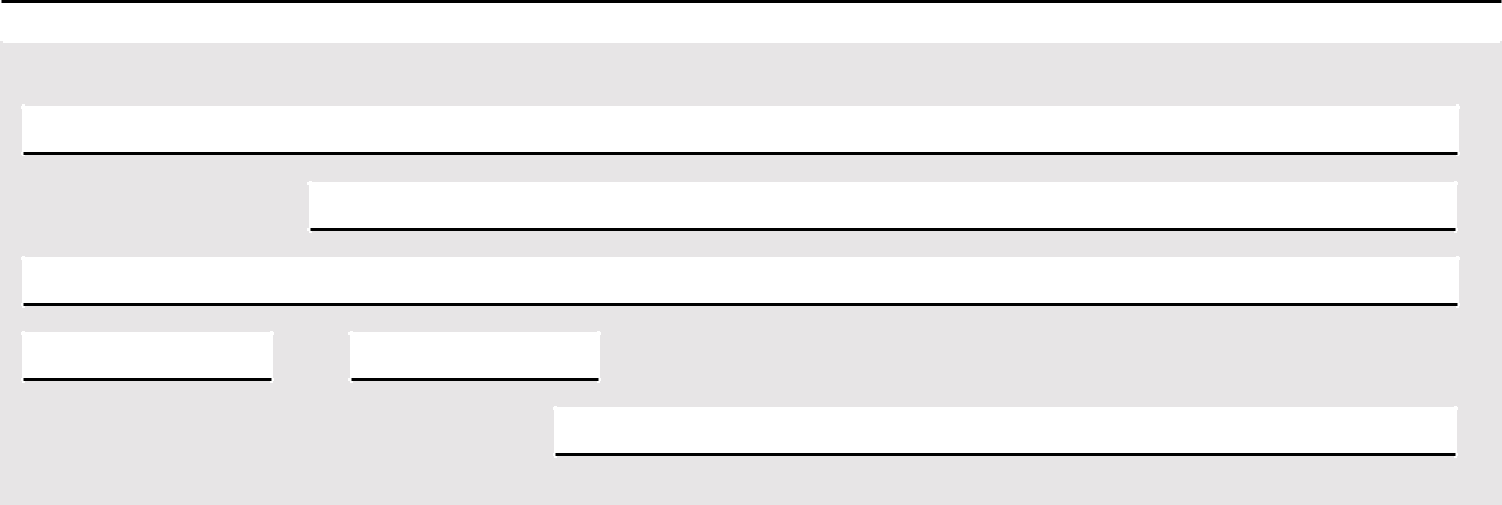 DANE ADRESOWE SZKOŁY LUB SZKOŁY WYŻSZEJ, DO KTÓREJ UCZĘSZCZA DZIECKO - 1Gmina / Dzielnica:(1) Wypełnij w przypadku, gdy adres jest inny niż polski.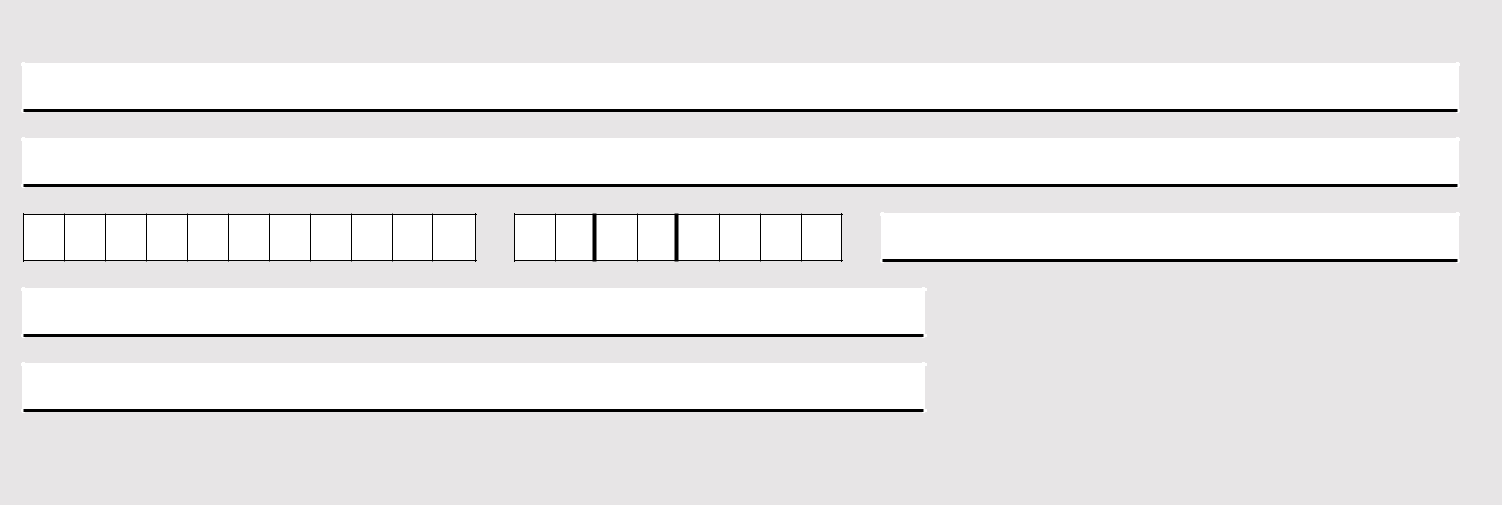 DANE DZIECKA - 2Imię:Nazwisko:Numer PESEL:	Data urodzenia: (dd / mm / rrrr)	Seria i numer dokmumentu potwierdzającego tożsamość: (1)Obywatelstwo:Stan cywilny: (2)Wypełnij tylko w przypadku gdy nie nadano numeru PESEL.Wpisz odpowiednio: panna, kawaler, zamężna, żonaty, rozwiedziona, rozwiedziony, w separacji (tylko orzeczonej prawomocnym wyrokiem sądu), wdowa, wdowiec.Oświadczam, że dziecko uczęszcza do szkoły/szkoły wyższej w roku szkolnym/akademickim: /  .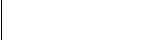 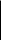 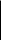 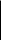 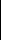 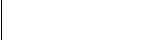 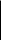 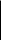 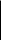 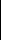 W przypadku rezygnacji z kontynuacji nauki zobowiązuję się niezwłocznie poinformować o tym fakcie podmiot wypłacający zasiłek rodzinny wraz z dodatkami.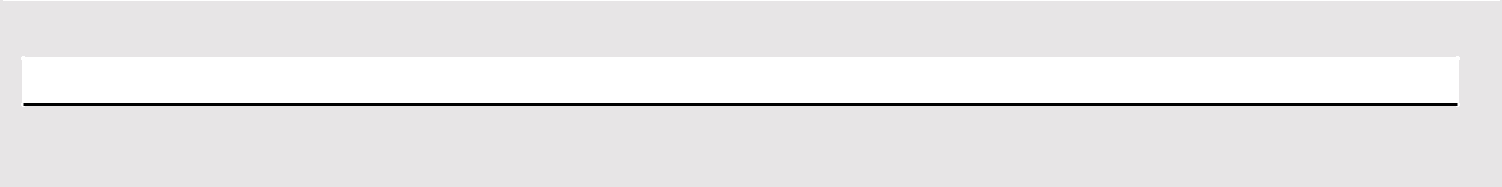 WPISZ RODZAJ SZKOŁY LUB SZKOŁY WYŻSZEJ (1), DO KTÓREJ UCZĘSZCZA DZIECKO - 2Zasiłek rodzinny przysługuje (do ukończenia 24. roku życia) na dziecko, które kontynuuje naukę w szkole wyższej, tylko jeśli legitymuje się ono orzeczeniem o umiarkowanym albo znacznym stopniu niepełnosprawności.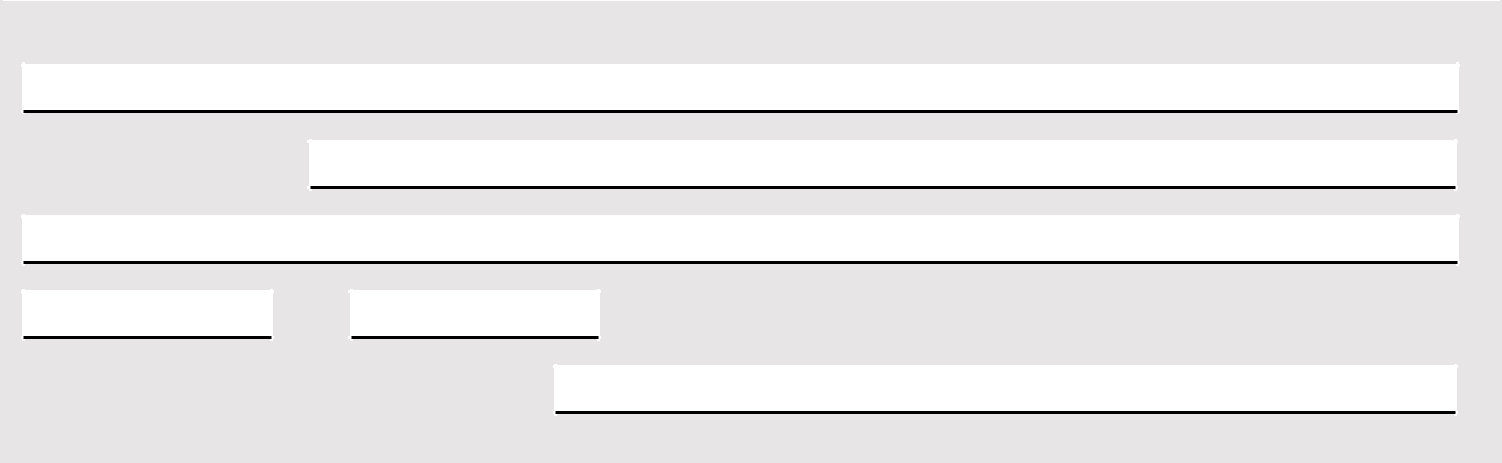 DANE ADRESOWE SZKOŁY LUB SZKOŁY WYŻSZEJ, DO KTÓREJ UCZĘSZCZA DZIECKO - 2Gmina / Dzielnica:(1) Wypełnij w przypadku, gdy adres jest inny niż polski.strona: 2/8	wersja: SR-1Z(2)SR-1Z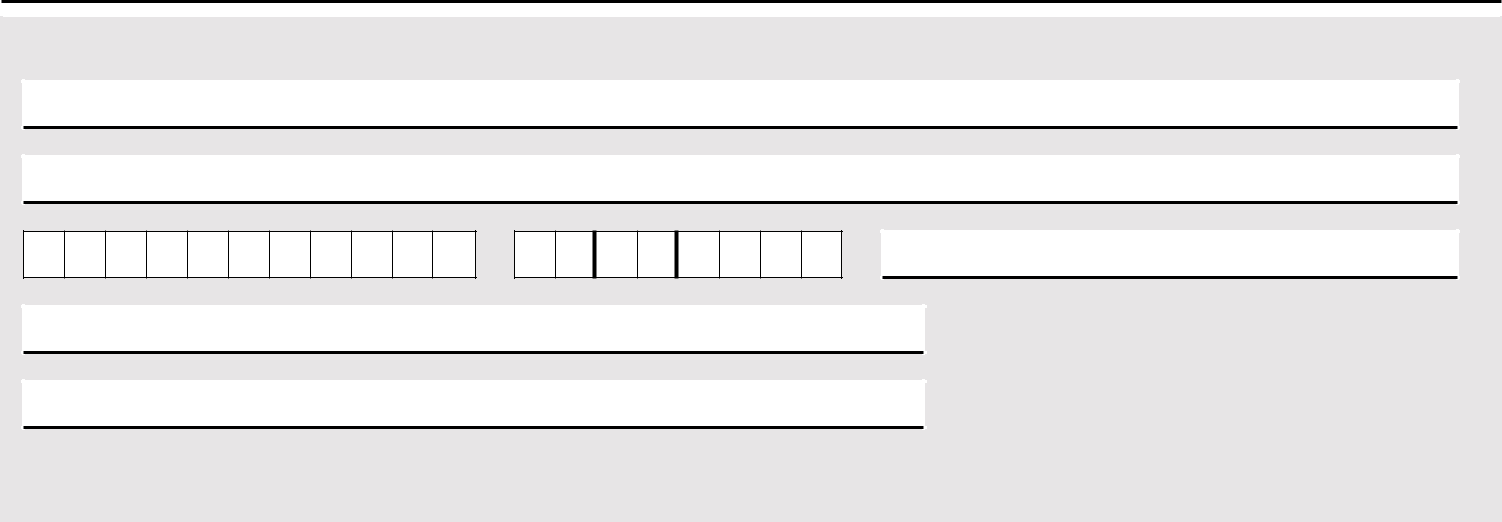 DANE DZIECKA - 3Imię:Nazwisko:Numer PESEL:	Data urodzenia: (dd / mm / rrrr)	Seria i numer dokmumentu potwierdzającego tożsamość: (1)Obywatelstwo:Stan cywilny: (2)Wypełnij tylko w przypadku gdy nie nadano numeru PESEL.Wpisz odpowiednio: panna, kawaler, zamężna, żonaty, rozwiedziona, rozwiedziony, w separacji (tylko orzeczonej prawomocnym wyrokiem sądu), wdowa, wdowiec.Oświadczam, że dziecko uczęszcza do szkoły/szkoły wyższej w roku szkolnym/akademickim:Rok (rrrr)	Rok (rrrr) / 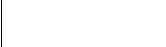 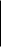 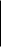 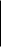 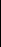 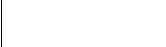 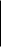 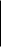 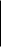 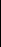 Rok (rrrr)	Rok (rrrr) /  .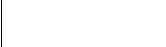 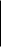 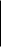 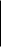 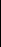 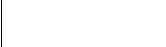 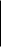 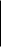 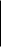 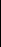 oraz oświadczam, że będzie uczęszczać do szkoły/ szkoły wyższej w roku szkolnym/akademickim:W przypadku rezygnacji z kontynuacji nauki zobowiązuję się niezwłocznie poinformować o tym fakcie podmiot wypłacający zasiłek rodzinny wraz z dodatkami.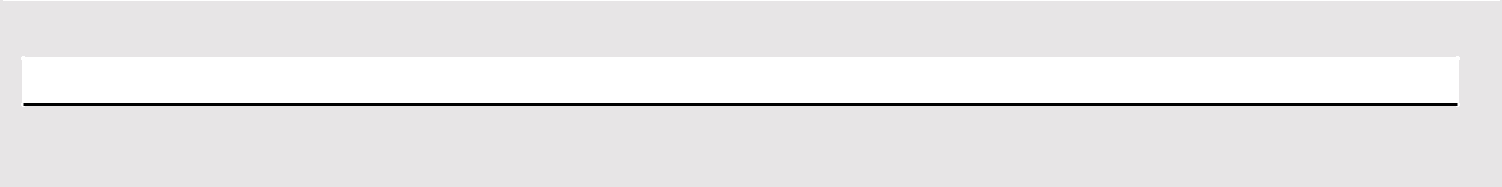 WPISZ RODZAJ SZKOŁY LUB SZKOŁY WYŻSZEJ (1), DO KTÓREJ UCZĘSZCZA DZIECKO - 3Zasiłek rodzinny przysługuje (do ukończenia 24. roku życia) na dziecko, które kontynuuje naukę w szkole wyższej, tylko jeśli legitymuje się ono orzeczeniem o umiarkowanym albo znacznym stopniu niepełnosprawności.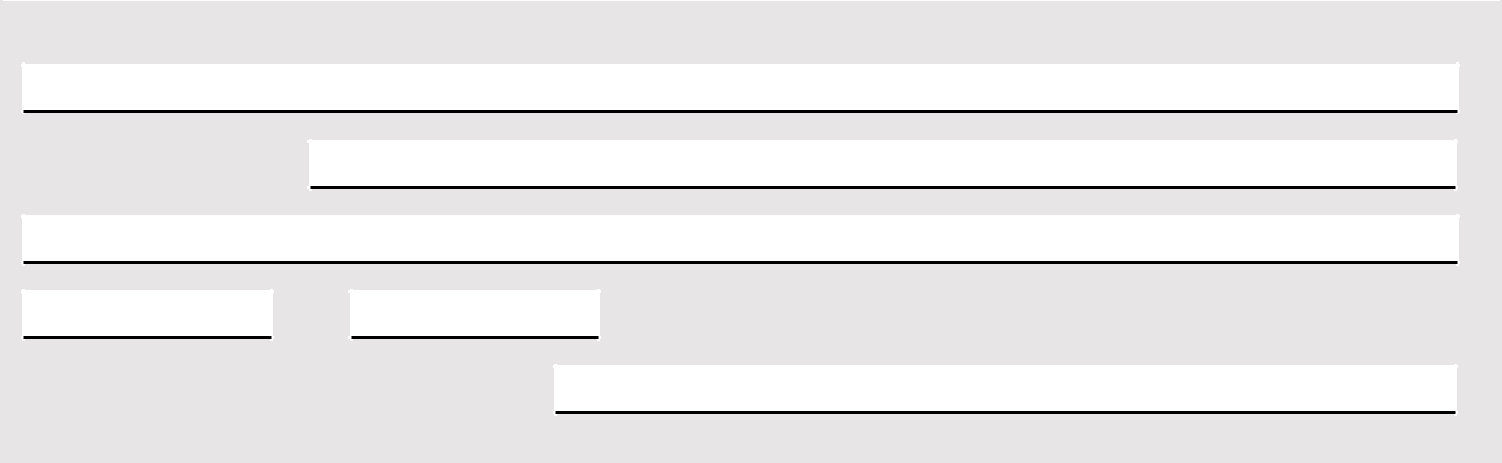 DANE ADRESOWE SZKOŁY LUB SZKOŁY WYŻSZEJ, DO KTÓREJ UCZĘSZCZA DZIECKO - 3Gmina / Dzielnica:(1) Wypełnij w przypadku, gdy adres jest inny niż polski.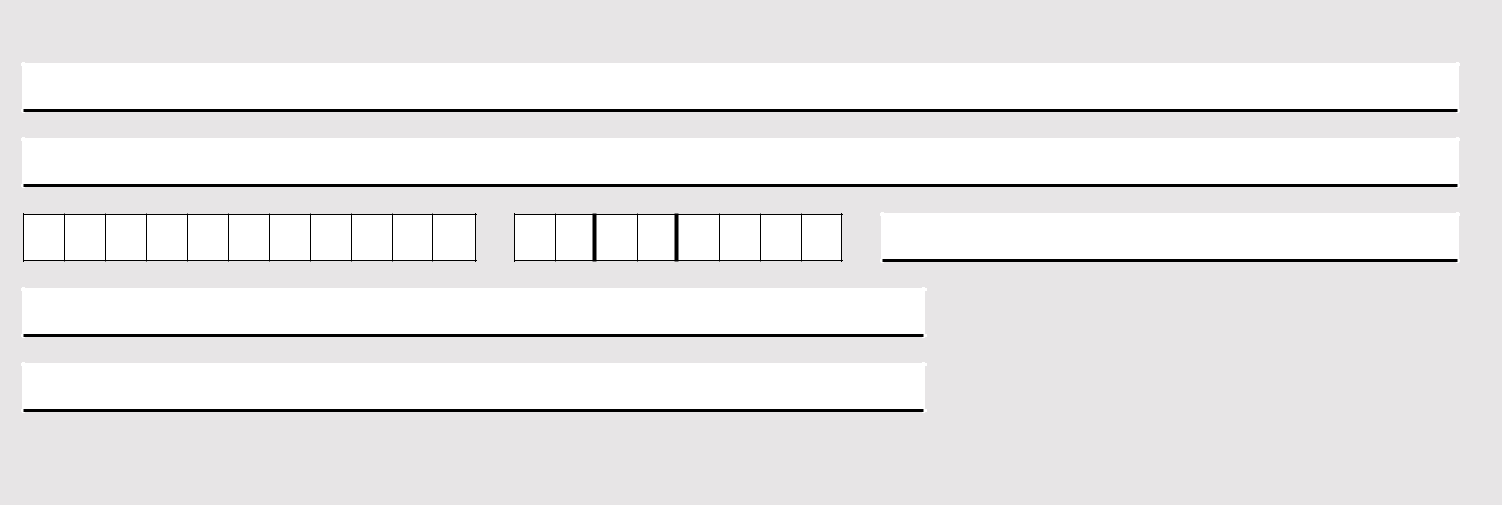 DANE DZIECKA - 4Imię:Nazwisko:Numer PESEL:	Data urodzenia: (dd / mm / rrrr)	Seria i numer dokmumentu potwierdzającego tożsamość: (1)Obywatelstwo:Stan cywilny: (2)Wypełnij tylko w przypadku gdy nie nadano numeru PESEL.Wpisz odpowiednio: panna, kawaler, zamężna, żonaty, rozwiedziona, rozwiedziony, w separacji (tylko orzeczonej prawomocnym wyrokiem sądu), wdowa, wdowiec.strona: 3/8	wersja: SR-1Z(2)SR-1ZOświadczam, że dziecko uczęszcza do szkoły/szkoły wyższej w roku szkolnym/akademickim:Rok (rrrr)	Rok (rrrr)/ 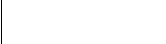 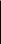 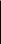 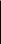 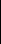 Rok (rrrr)	Rok (rrrr)/  .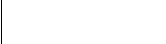 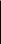 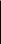 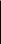 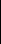 oraz oświadczam, że będzie uczęszczać do szkoły/ szkoły wyższej w roku szkolnym/akademickim:W przypadku rezygnacji z kontynuacji nauki zobowiązuję się niezwłocznie poinformować o tym fakcie podmiot wypłacający zasiłek rodzinny wraz z dodatkami.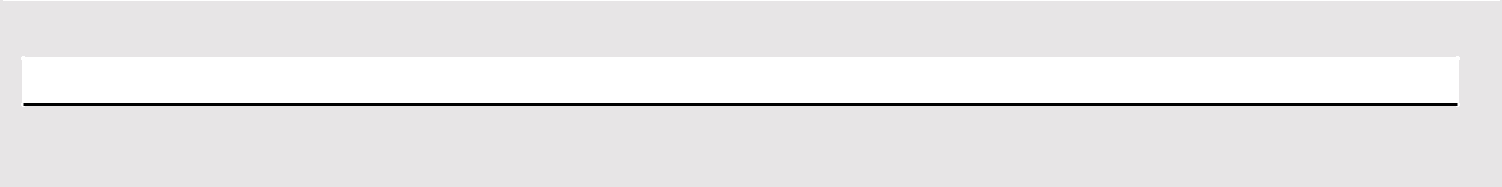 WPISZ RODZAJ SZKOŁY LUB SZKOŁY WYŻSZEJ (1), DO KTÓREJ UCZĘSZCZA DZIECKO - 4Zasiłek rodzinny przysługuje (do ukończenia 24. roku życia) na dziecko, które kontynuuje naukę w szkole wyższej, tylko jeśli legitymuje się ono orzeczeniem o umiarkowanym albo znacznym stopniu niepełnosprawności.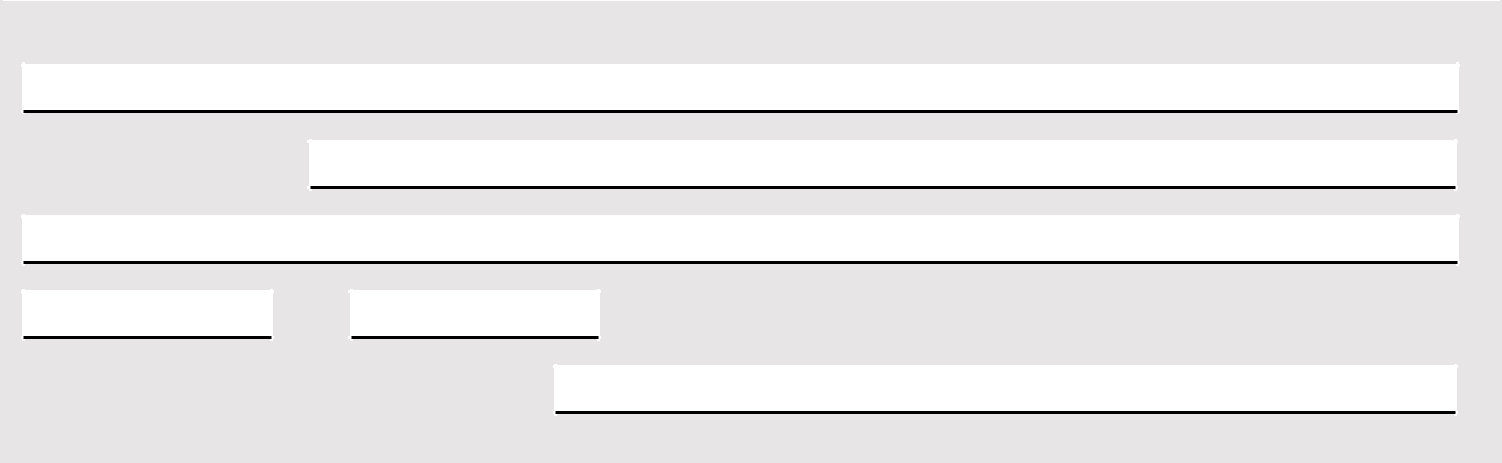 DANE ADRESOWE SZKOŁY LUB SZKOŁY WYŻSZEJ, DO KTÓREJ UCZĘSZCZA DZIECKO - 4Gmina / Dzielnica:(1) Wypełnij w przypadku, gdy adres jest inny niż polski.Składam wniosek o dodatki do zasiłku rodzinnego na następujące dzieci (wpisz dane dziecka i zaznacz rodzaj/rodzaje dodatków do zasiłku rodzinnego o które wnioskujesz dla tego dziecka):(Wypełnij tylko w przypadku, gdy liczba dzieci, na które ustala się dodatki do zasiłku rodzinnego jest większa niż liczba pozycji na formularzu SR-1 - część I punkt 2.)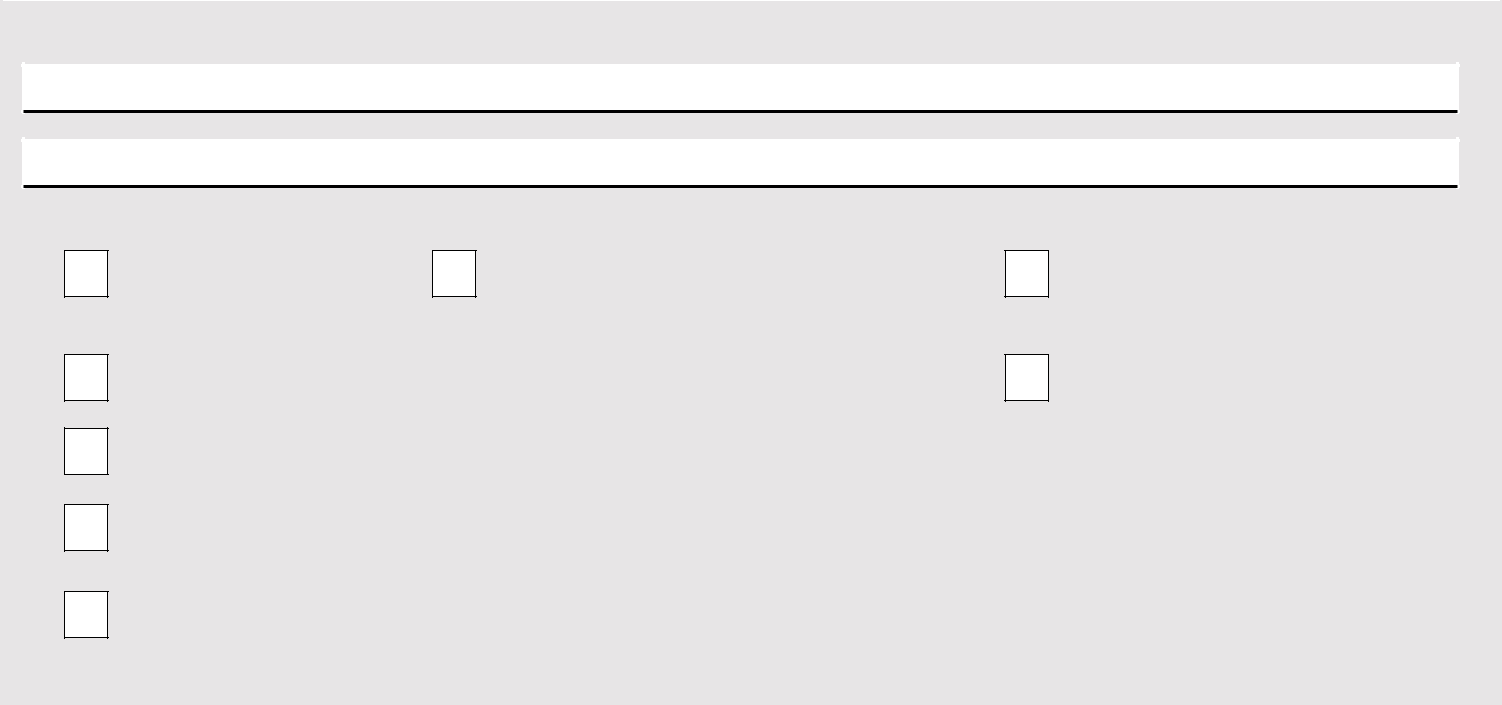 DANE DZIECKA - 1Imię:Nazwisko:DODATEK DO ZASIŁKU RODZINNEGO Z TYTUŁU:opieki nad dzieckiem w okresie korzystania zurodzenia dziecka	urlopu wychowawczego (dodatkowo wypełnij część II wniosku SR-1Z)wychowywania dziecka w rodzinie wielodzietnej (dodatek przysługuje na trzecie i każde kolejne dziecko uprawnione do zasiłku rodzinnego)samotnego wychowywania dziecka (dodatek przysługuje na dwoje dzieci) (wypełnij część III wniosku SR-1)kształcenia i rehabilitacji dziecka niepełnosprawnegorozpoczęcia roku szkolnegopodjęcia przez dziecko nauki w szkole poza miejscem zamieszkania (na częściowe pokrycie wydatków związanych z zamieszkaniem w miejscowości, w której znajduje się siedziba szkoły) - dodatkowo wypełnij część III wniosku SR-1Z oraz Załącznik ZSR-12podjęcia przez dziecko nauki w szkole poza miejscem zamieszkania (na pokrycie wydatków związanych z zapewnieniem dziecku możliwości dojazdu z miejsca zamieszkania do miejscowości, w której znajduje się siedziba szkoły) - dodatkowo wypełnij część III wniosku SR-1Zstrona: 4/8	wersja: SR-1Z(2)SR-1Z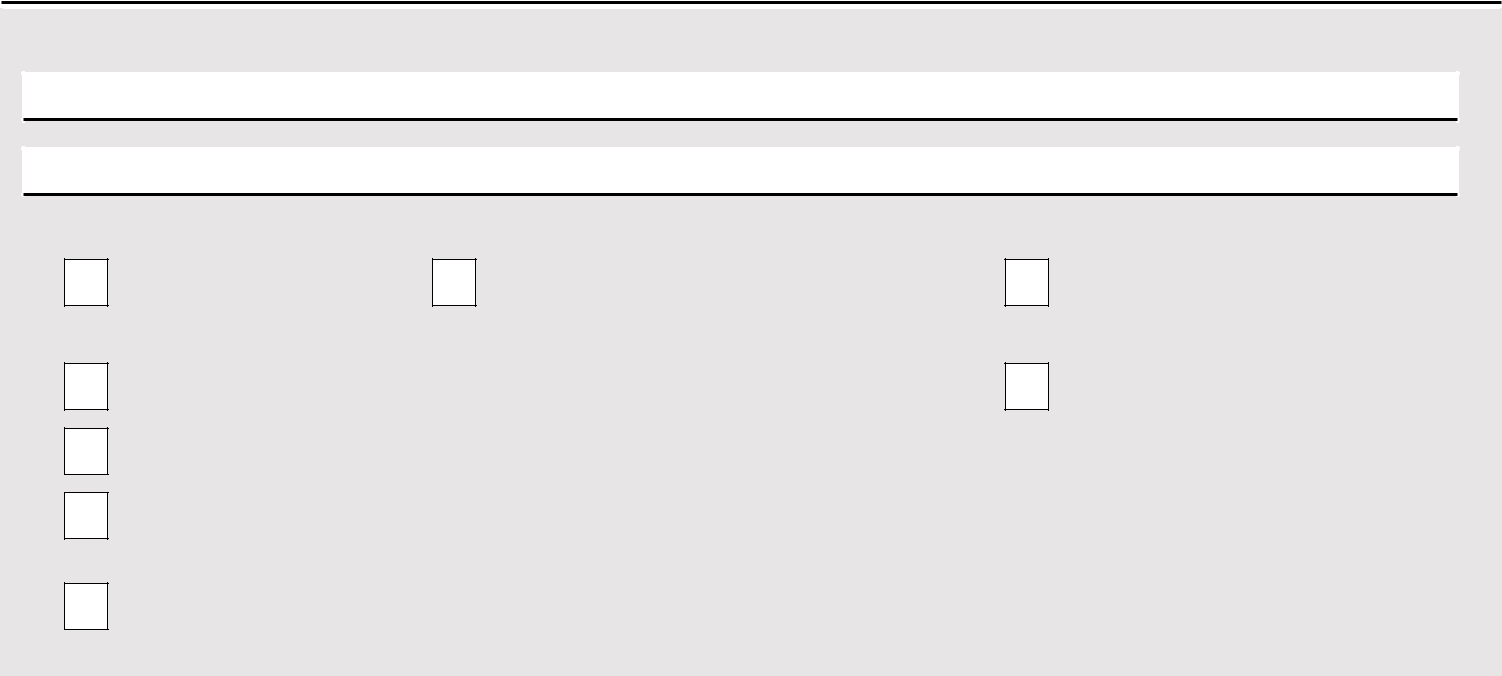 DANE DZIECKA - 2Imię:Nazwisko:DODATEK DO ZASIŁKU RODZINNEGO Z TYTUŁU:opieki nad dzieckiem w okresie korzystania zurodzenia dziecka	urlopu wychowawczego (dodatkowo wypełnij część II wniosku SR-1Z)wychowywania dziecka w rodzinie wielodzietnej (dodatek przysługuje na trzecie i każde kolejne dziecko uprawnione do zasiłku rodzinnego)rozpoczęcia roku szkolnegosamotnego wychowywania dziecka (dodatek przysługuje na dwoje dzieci) (wypełnij część III wniosku SR-1)kształcenia i rehabilitacji dziecka niepełnosprawnegopodjęcia przez dziecko nauki w szkole poza miejscem zamieszkania (na częściowe pokrycie wydatków związanych z zamieszkaniem w miejscowości, w której znajduje się siedziba szkoły) - dodatkowo wypełnij część III wniosku SR-1Z oraz Załącznik ZSR-12podjęcia przez dziecko nauki w szkole poza miejscem zamieszkania (na pokrycie wydatków związanych z zapewnieniem dziecku możliwości dojazdu z miejsca zamieszkania do miejscowości, w której znajduje się siedziba szkoły) - dodatkowo wypełnij część III wniosku SR-1Z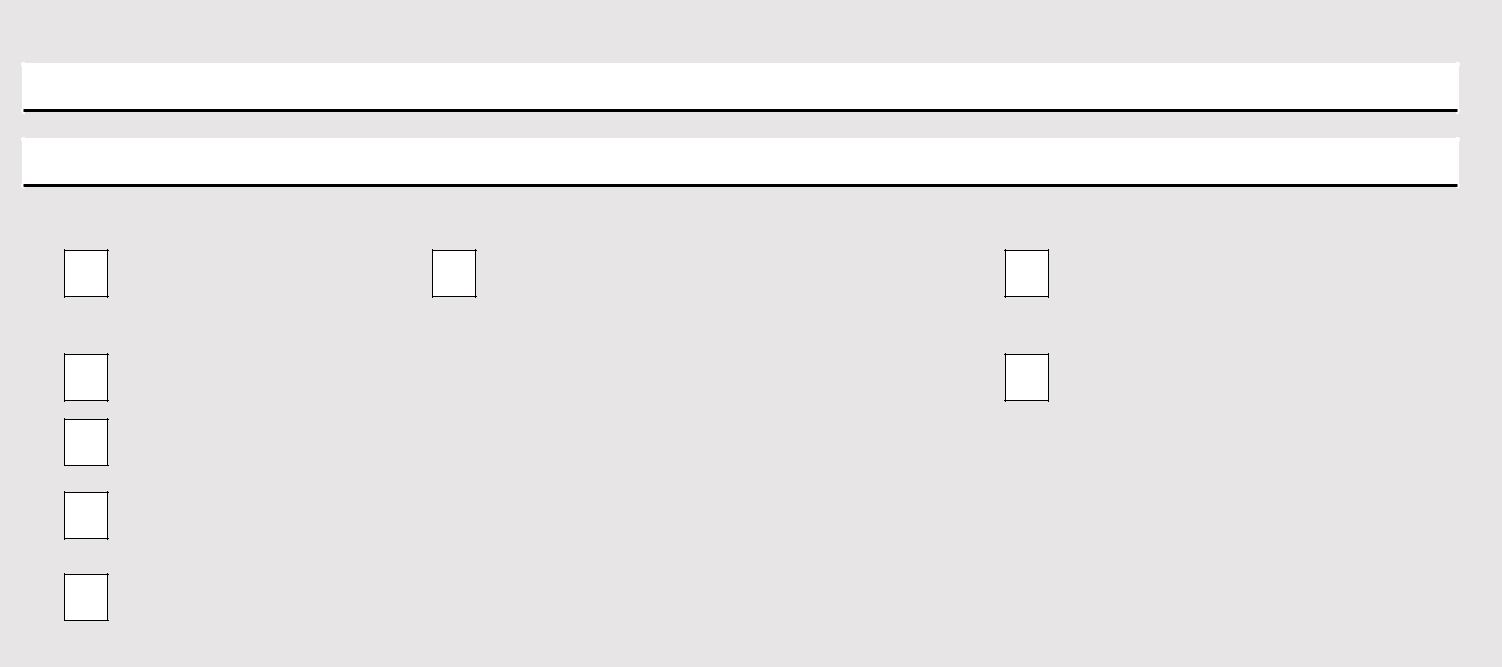 DANE DZIECKA - 3Imię:Nazwisko:DODATEK DO ZASIŁKU RODZINNEGO Z TYTUŁU:opieki nad dzieckiem w okresie korzystania zurodzenia dziecka	urlopu wychowawczego (dodatkowo wypełnij część II wniosku SR-1Z)wychowywania dziecka w rodzinie wielodzietnej (dodatek przysługuje na trzecie i każde kolejne dziecko uprawnione do zasiłku rodzinnego)rozpoczęcia roku szkolnegosamotnego wychowywania dziecka (dodatek przysługuje na dwoje dzieci) (wypełnij część III wniosku SR-1)kształcenia i rehabilitacji dziecka niepełnosprawnegopodjęcia przez dziecko nauki w szkole poza miejscem zamieszkania (na częściowe pokrycie wydatków związanych z zamieszkaniem w miejscowości, w której znajduje się siedziba szkoły) - wypełnij część III wniosku SR-1Z oraz Załącznik ZSR-12podjęcia przez dziecko nauki w szkole poza miejscem zamieszkania (na pokrycie wydatków związanych z zapewnieniem dziecku możliwości dojazdu z miejsca zamieszkania do miejscowości, w której znajduje się siedziba szkoły) - dodatkowo wypełnij część III wniosku SR-1Z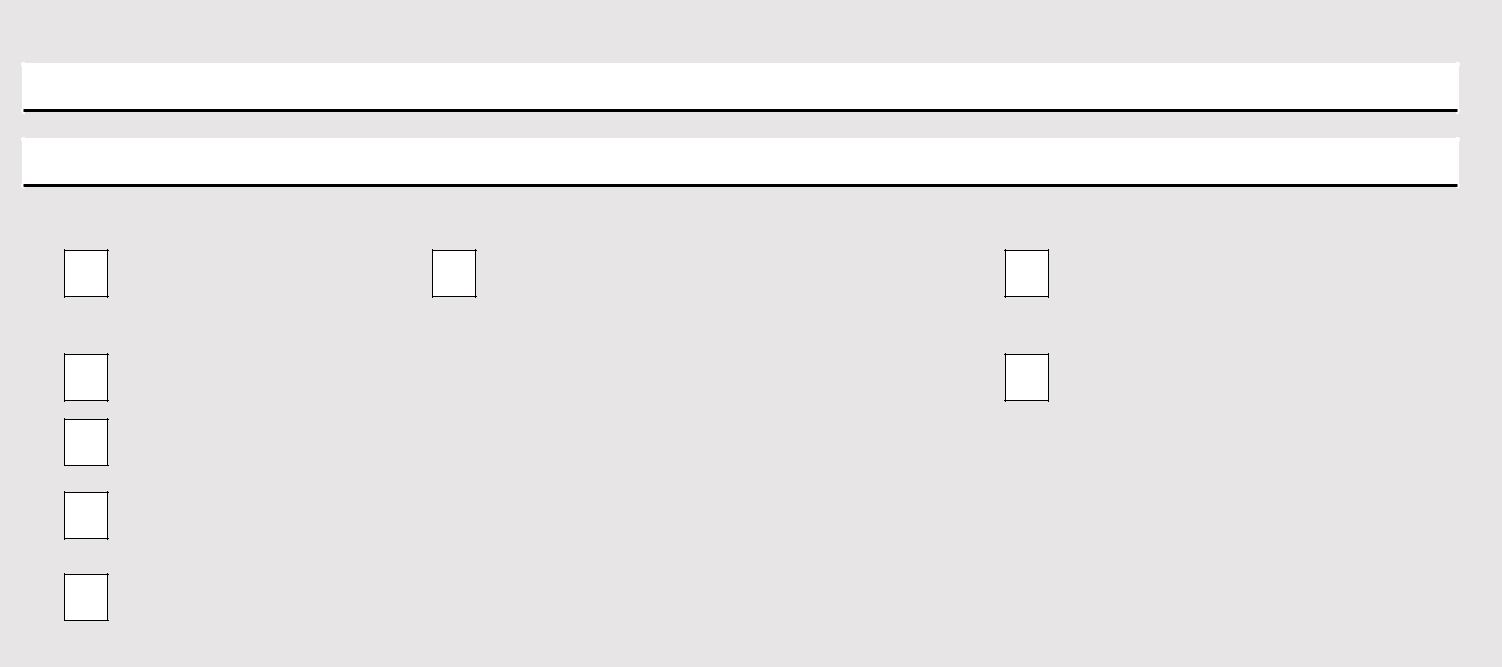 DANE DZIECKA - 4Imię:Nazwisko:DODATEK DO ZASIŁKU RODZINNEGO Z TYTUŁU:opieki nad dzieckiem w okresie korzystania zurodzenia dziecka	urlopu wychowawczego (dodatkowo wypełnij część II wniosku SR-1Z)wychowywania dziecka w rodzinie wielodzietnej (dodatek przysługuje na trzecie i każde kolejne dziecko uprawnione do zasiłku rodzinnego)rozpoczęcia roku szkolnegosamotnego wychowywania dziecka (dodatek przysługuje na dwoje dzieci) (wypełnij część III wniosku SR-1)kształcenia i rehabilitacji dziecka niepełnosprawnegopodjęcia przez dziecko nauki w szkole poza miejscem zamieszkania (na częściowe pokrycie wydatków związanych z zamieszkaniem w miejscowości, w której znajduje się siedziba szkoły) - wypełnij część III wniosku SR-1Z oraz Załącznik ZSR-12podjęcia przez dziecko nauki w szkole poza miejscem zamieszkania (na pokrycie wydatków związanych z zapewnieniem dziecku możliwości dojazdu z miejsca zamieszkania do miejscowości, w której znajduje się siedziba szkoły) - dodatkowo wypełnij część III wniosku SR-1Zstrona: 5/8	wersja: SR-1Z(2)Zaznacz jeżeli dziecko, będące członkiem rodziny posiada orzeczenie o niepełnosprawności (2)Zaznacz jeżeli dziecko, będące członkiem rodziny posiada orzeczenie o niepełnosprawności (2)SR-1Z3. Dane członków rodziny:Wpisz tutaj wszystkich członków twojej rodziny, czyli odpowiednio:wnioskodawcę (siebie),dane osób (dzieci), na które wnioskujesz o zasiłek rodzinny oraz dodatki do zasiłku rodzinnego,dane Twojego małżonka albo drugiego rodzica dzieci, z którym wychowujesz co najmniej jedno wspólne dziecko,pozostałe dzieci w wieku do ukończenia 25 r. życia, na które nie wnioskujesz o zasiłek rodzinny oraz dodatki do zasiłku rodzinnego, ale które pozostają na Twoim utrzymaniu,dziecko, które ukończyło 25. rok życia legitymujące się orzeczeniem o znacznym stopniu niepełnosprawności, jeżeli w związku z tą niepełnosprawnością przysługuje świadczenie pielęgnacyjne, specjalny zasiłek opiekuńczy lub zasiłek dla opiekuna.Definicja rodziny: zgodnie z art. 3 pkt 16 ustawy o świadczeniach rodzinnych rodzina oznacza odpowiednio: małżonków, rodziców dzieci, opiekuna faktycznego dziecka oraz pozostające na utrzymaniu dzieci w wieku do ukończenia 25. roku życia, a także dziecko, które ukończyło 25. rok życia legitymujące się orzeczeniem o znacznym stopniu niepełnosprawności, jeżeli w związku z tą niepełnosprawnością przysługuje świadczenie pielęgnacyjne lub specjalny zasiłek opiekuńczy albo zasiłek dla opiekuna, o którym mowa w ustawie z dnia 4 kwietnia 2014 r. o ustaleniu i wypłacie zasiłków dla opiekunów (Dz. U. z 2016 r. poz. 162 i 972).Do członków rodziny nie zalicza się:dziecka pozostającego pod opieką opiekuna prawnego,dziecka pozostającego w związku małżeńskim,pełnoletniego dziecka posiadającego własne dziecko.Dziecko, zgodnie z art. 3 pkt 4 ustawy o świadczeniach rodzinnych, oznacza dziecko własne, małżonka, przysposobione oraz dziecko, w sprawie którego toczy się postępowanie o przysposobienie, lub dziecko znajdujące się pod opieką prawną.W skład mojej rodziny wchodzą: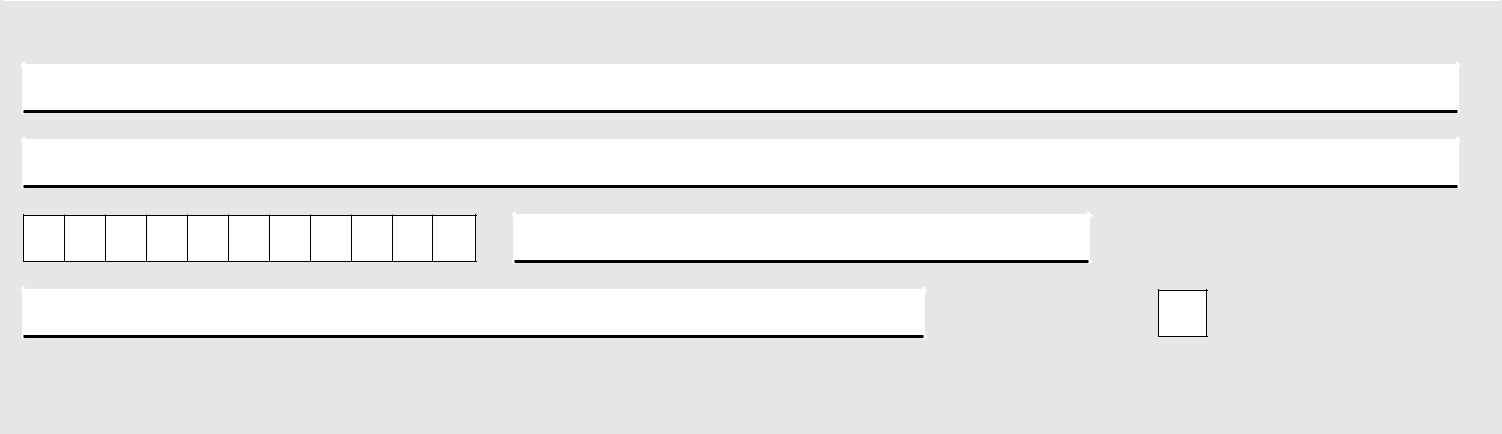 DANE OSOBY - 1, WCHODZĄCEJ W SKŁAD RODZINYImię:Nazwisko:Numer PESEL:	Seria i numer dokmumentu potwierdzającego tożsamość: (1)Pokrewieństwo (relacja do wnioskodawcy):(1) Wypełnij tylko w przypadku gdy nie nadano numeru PESEL.Zaznacz jeśli dziecko posiada orzeczenie o niepełnosprawności (w przypadku dziecka w wieku do ukończenia 16. roku życia) lub orzeczenie o umiarkowanym albo o znacznym stopniu niepełnosprawności.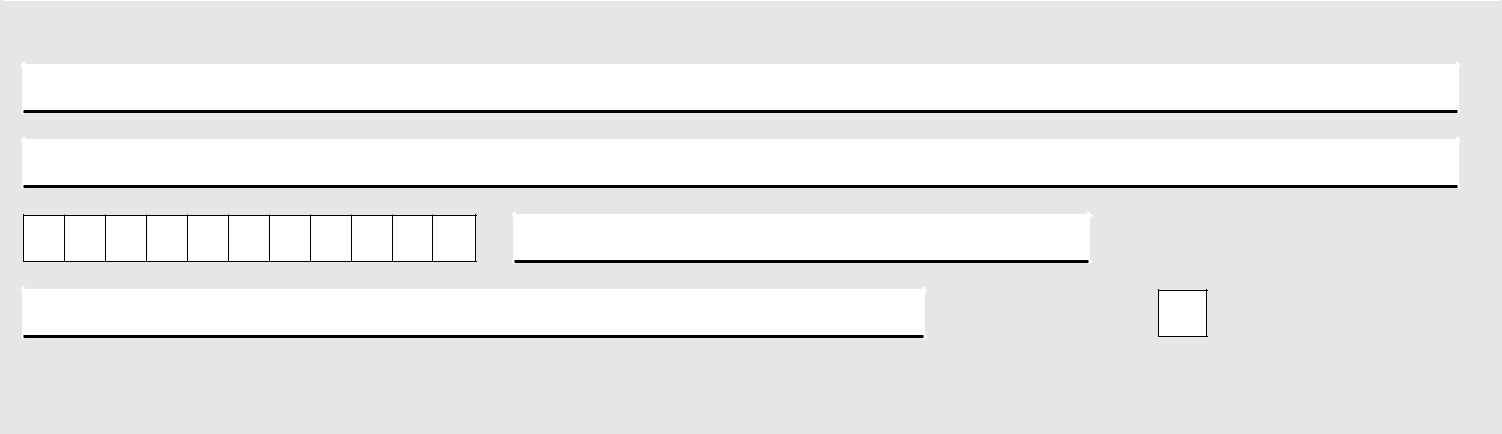 DANE OSOBY - 2, WCHODZĄCEJ W SKŁAD RODZINYImię:Nazwisko:Numer PESEL:	Seria i numer dokmumentu potwierdzającego tożsamość: (1)Pokrewieństwo (relacja do wnioskodawcy):(1) Wypełnij tylko w przypadku gdy nie nadano numeru PESEL.Zaznacz jeśli dziecko posiada orzeczenie o niepełnosprawności (w przypadku dziecka w wieku do ukończenia 16. roku życia) lub orzeczenie o umiarkowanym albo o znacznym stopniu niepełnosprawności.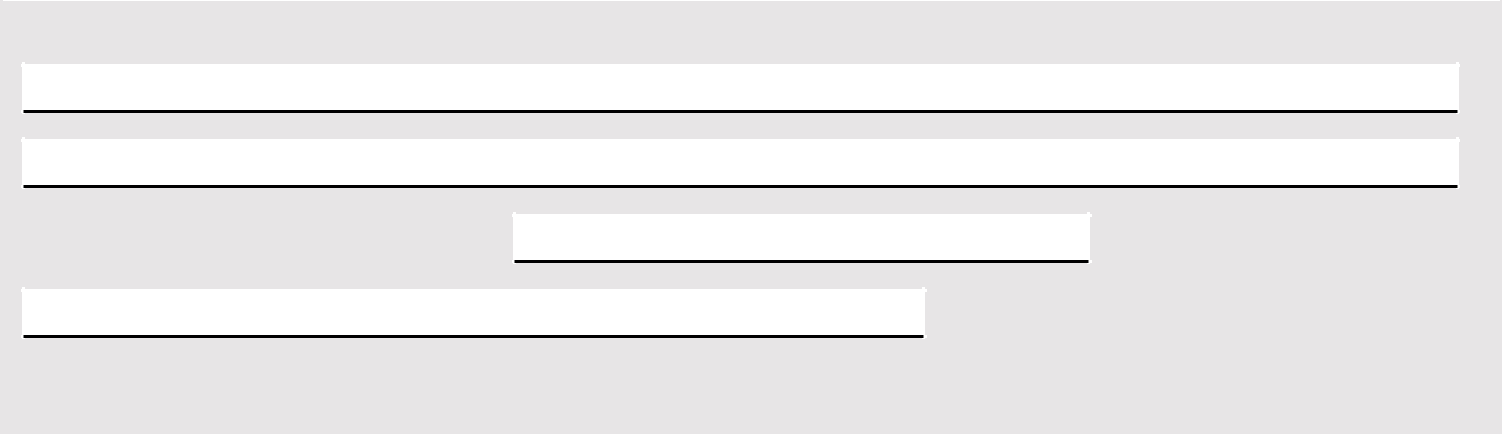 DANE OSOBY - 3, WCHODZĄCEJ W SKŁAD RODZINYImię:Nazwisko:(2) Zaznacz jeśli dziecko posiada orzeczenie o niepełnosprawności (w przypadku dziecka w wieku do ukończenia 16. roku życia) lub orzeczenie ostrona: 6/8	wersja: SR-1Z(2)SR-1ZZaznacz jeżeli dziecko, będące członkiem rodziny posiada orzeczenie o niepełnosprawności (2)DANE OSOBY - 4, WCHODZĄCEJ W SKŁAD RODZINY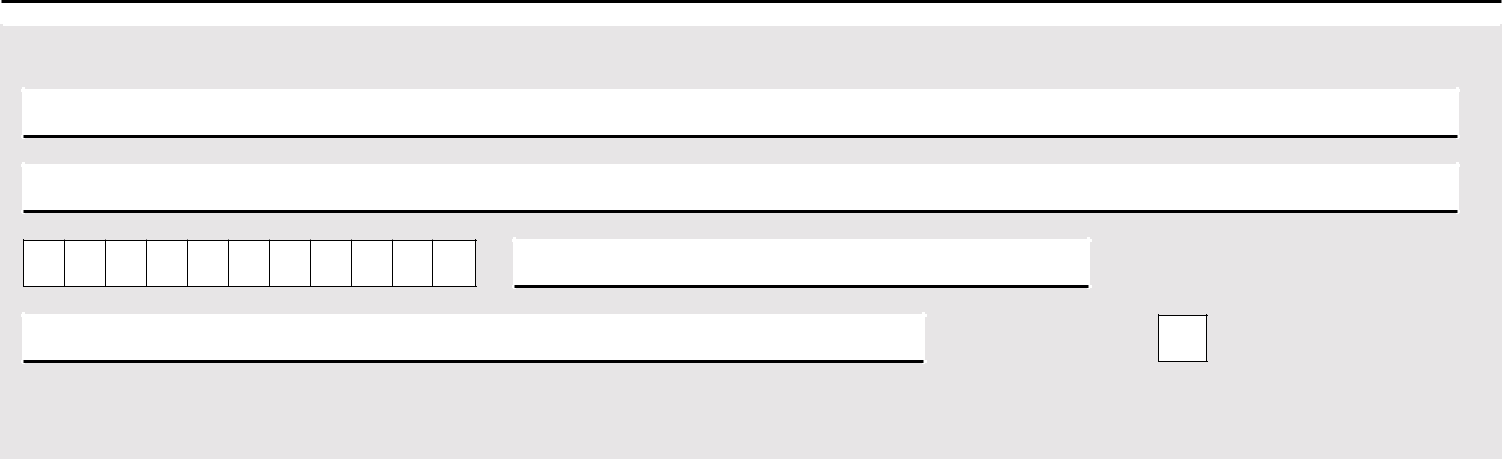 Imię:Nazwisko:Numer PESEL:	Seria i numer dokmumentu potwierdzającego tożsamość: (1)Pokrewieństwo (relacja do wnioskodawcy):(1) Wypełnij tylko w przypadku gdy nie nadano numeru PESEL.Zaznacz jeśli dziecko posiada orzeczenie o niepełnosprawności (w przypadku dziecka w wieku do ukończenia 16. roku życia) lub orzeczenie o umiarkowanym albo o znacznym stopniu niepełnosprawności.CZĘŚĆ II DODATEK DO ZASIŁKU RODZINNEGO Z TYTUŁU OPIEKI NAD DZIECKIEM W OKRESIE KORZYSTANIA Z URLOPU WYCHOWAWCZEGOOświadczam, że:— zapoznałam/zapoznałem się z warunkami uprawniającymi do dodatku do zasiłku rodzinnego z tytułu opieki nad dzieckiem w okresie korzystania z urlopu wychowawczego— Składam wniosek o dodatek do zasiłku rodzinnego z tytułu opieki nad dzieckiem w okresie korzystania z urlopu wychowawczego na dziecko/dzieci: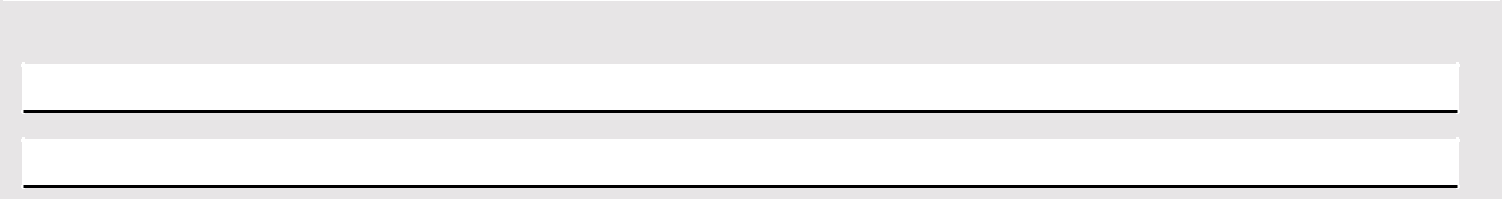 DANE DZIECKA W ZWIĄZKU Z OPIEKĄ NAD KTÓRYM UDZIELONO WNIOSKODAWCY URLOPU WYCHOWAWCZEGO - 1Imię:Nazwisko: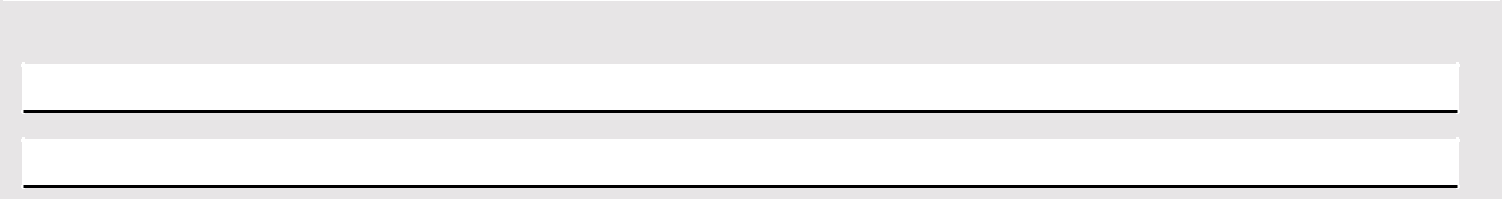 DANE DZIECKA W ZWIĄZKU Z OPIEKĄ NAD KTÓRYM UDZIELONO WNIOSKODAWCY URLOPU WYCHOWAWCZEGO - 2Imię:Nazwisko: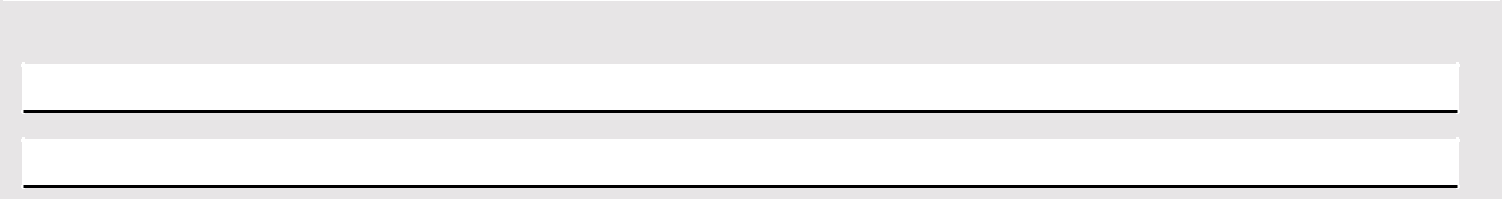 DANE DZIECKA W ZWIĄZKU Z OPIEKĄ NAD KTÓRYM UDZIELONO WNIOSKODAWCY URLOPU WYCHOWAWCZEGO - 3Imię:Nazwisko: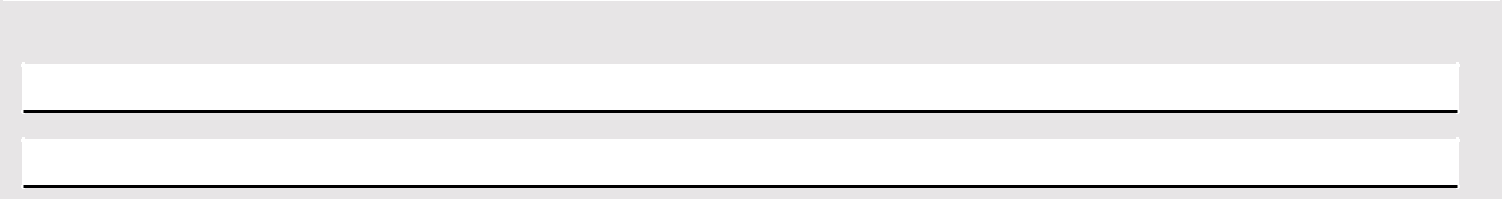 DANE DZIECKA W ZWIĄZKU Z OPIEKĄ NAD KTÓRYM UDZIELONO WNIOSKODAWCY URLOPU WYCHOWAWCZEGO - 4Imię:Nazwisko:W przypadku ubiegania się o dodatek do zasiłku rodzinnego z tytułu opieki nad dzieckiem w okresie korzystania z urlopu wychowawczego musisz dodatkowo wypełnić Załącznik ZSR-08, czyli oświadczenie o terminie i okresie, na jaki został udzielony urlop wychowawczy, oraz o co najmniej sześciomiesięcznym okresie pozostawania w stosunku pracy bezpośrednio przed uzyskaniem prawa do urlopu wychowawczego.strona: 7/8	wersja: SR-1Z(2)SR-1ZCZĘŚĆ III DODATEK Z TYTUŁU PODJĘCIA PRZEZ DZIECKO NAUKI W SZKOLE POZA MIEJSCEM ZAMIESZKANIA(Wypełnij tylko w przypadku, gdy liczba osób, dla których jest ustalane prawo do dodatku do zasiłku rodzinnego z tytułu podjęcia przez dziecko nauki w szkole poza miejscem zamieszkaniajest większa niż liczba pozycji na formularzy SR-1 - część IV)Oświadczam, że w obecnym roku szkolnym oraz w kolejnym roku szkolnym:— dziecko/dzieci będzie/będą uczyć się w szkole poza miejscem zamieszkania: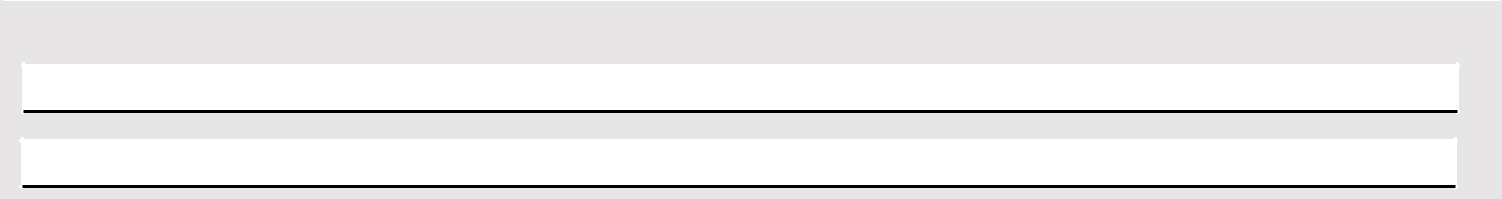 DANE DZIECKA - 1Imię:Nazwisko: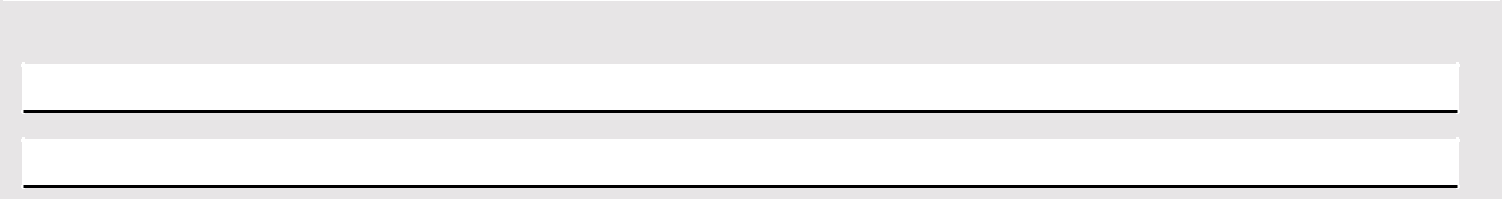 DANE DZIECKA - 2Imię:Nazwisko: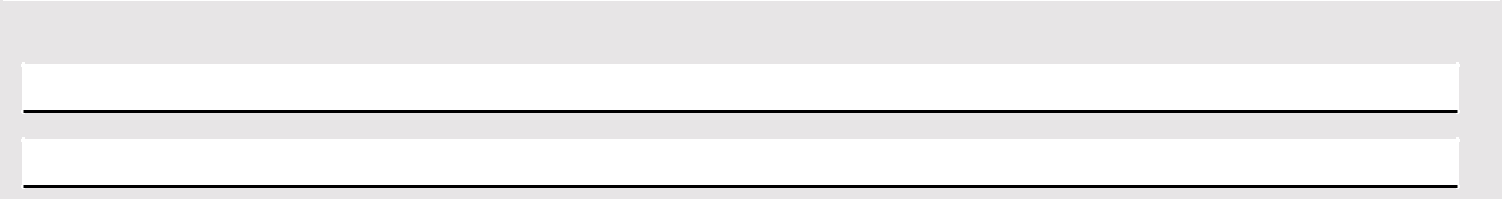 DANE DZIECKA - 3Imię:Nazwisko: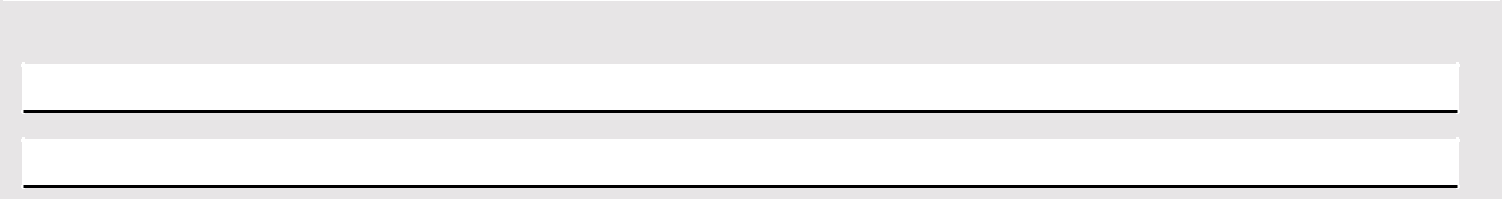 DANE DZIECKA - 4Imię:Nazwisko:W przypadku rezygnacji z kontynuacji nauki poza miejscem zamieszkania zobowiązuję się niezwłocznie poinformować o tym fakcie podmiot realizujący świadczenia rodzinne.W przypadku zmian mających wpływ na prawo do świadczeń rodzinnych, w szczególności zaistnienia okoliczności wymienionych powyżej, uzyskania dochodu lub wystąpienia innych okoliczności mających wpływ na prawo do świadczeń rodzinnych, w tym związanych z koniecznością ponownego ustalenia prawa do tych świadczeń na podstawie art. 5 ust. 3 – 3c ustawy lub konieczności weryfikacji prawa do tych świadczeń z uwzględnieniem art. 5 ust. 4c ustawy, osoba ubiegająca się jest obowiązana niezwłocznie powiadomić o tych zmianach podmiot realizujący świadczenia rodzinne.Oświadczam, że jestem świadoma/świadomy odpowiedzialności karnej za złożenie fałszywego oświadczenia.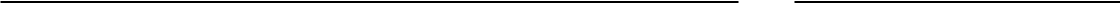 strona: 8/8	wersja: SR-1Z(2)/oraz oświadczam, że będzie uczęszczać do szkoły/ szkoły wyższej w roku/szkolnym/akademickim:szkolnym/akademickim:Kod pocztowy:Kod pocztowy:Kod pocztowy:Kod pocztowy:Kod pocztowy:Kod pocztowy:Kod pocztowy:Miejscowość:Miejscowość:Miejscowość:Miejscowość:Miejscowość:Miejscowość:-Ulica:Ulica:Ulica:Ulica:Ulica:Ulica:Ulica:Numer domu:Numer domu:Numer domu:Numer domu:Numer domu:Numer domu:Numer domu:Numer mieszkania:Numer mieszkania:Numer mieszkania:Numer mieszkania:Numer mieszkania:Zagraniczny kod pocztowy: (1)Zagraniczny kod pocztowy: (1)Zagraniczny kod pocztowy: (1)Zagraniczny kod pocztowy: (1)Zagraniczny kod pocztowy: (1)Zagraniczny kod pocztowy: (1)Zagraniczny kod pocztowy: (1)Nazwa państwa: (1)Rok (rrrr)Rok (rrrr)Rok (rrrr)Rok (rrrr)Rok (rrrr)Rok (rrrr)Rok (rrrr)Rok (rrrr)Rok (rrrr)/oraz oświadczam, że będzie uczęszczać do szkoły/ szkoły wyższej w roku/oraz oświadczam, że będzie uczęszczać do szkoły/ szkoły wyższej w roku/szkolnym/akademickim:szkolnym/akademickim:Rok (rrrr)Rok (rrrr)Rok (rrrr)Rok (rrrr)Rok (rrrr)Rok (rrrr)Rok (rrrr)Rok (rrrr)Rok (rrrr)Kod pocztowy:Kod pocztowy:Kod pocztowy:Kod pocztowy:Kod pocztowy:Kod pocztowy:Kod pocztowy:Miejscowość:Miejscowość:Miejscowość:Miejscowość:Miejscowość:Miejscowość:-Ulica:Ulica:Ulica:Ulica:Ulica:Ulica:Ulica:Numer domu:Numer domu:Numer domu:Numer domu:Numer domu:Numer domu:Numer domu:Numer lokalu:Numer lokalu:Numer lokalu:Numer lokalu:Numer lokalu:Zagraniczny kod pocztowy: (1)Zagraniczny kod pocztowy: (1)Zagraniczny kod pocztowy: (1)Zagraniczny kod pocztowy: (1)Zagraniczny kod pocztowy: (1)Zagraniczny kod pocztowy: (1)Zagraniczny kod pocztowy: (1)Nazwa państwa: (1)Kod pocztowy:Kod pocztowy:Kod pocztowy:Kod pocztowy:Kod pocztowy:Kod pocztowy:Kod pocztowy:Miejscowość:Miejscowość:Miejscowość:Miejscowość:Miejscowość:Miejscowość:-Ulica:Ulica:Ulica:Ulica:Ulica:Ulica:Ulica:Numer domu:Numer domu:Numer domu:Numer domu:Numer domu:Numer domu:Numer domu:Numer lokalu:Numer lokalu:Numer lokalu:Numer lokalu:Numer lokalu:Zagraniczny kod pocztowy: (1)Zagraniczny kod pocztowy: (1)Zagraniczny kod pocztowy: (1)Zagraniczny kod pocztowy: (1)Zagraniczny kod pocztowy: (1)Zagraniczny kod pocztowy: (1)Zagraniczny kod pocztowy: (1)Nazwa państwa: (1)Kod pocztowy:Kod pocztowy:Kod pocztowy:Kod pocztowy:Kod pocztowy:Kod pocztowy:Kod pocztowy:Miejscowość:Miejscowość:Miejscowość:Miejscowość:Miejscowość:Miejscowość:-Ulica:Ulica:Ulica:Ulica:Ulica:Ulica:Ulica:Numer domu:Numer domu:Numer domu:Numer domu:Numer domu:Numer domu:Numer domu:Numer lokalu:Numer lokalu:Numer lokalu:Numer lokalu:Numer lokalu:Zagraniczny kod pocztowy: (1)Zagraniczny kod pocztowy: (1)Zagraniczny kod pocztowy: (1)Zagraniczny kod pocztowy: (1)Zagraniczny kod pocztowy: (1)Zagraniczny kod pocztowy: (1)Zagraniczny kod pocztowy: (1)Nazwa państwa: (1)Numer PESEL:Numer PESEL:Numer PESEL:Numer PESEL:Numer PESEL:Numer PESEL:Numer PESEL:Numer PESEL:Numer PESEL:Numer PESEL:Numer PESEL:Seria i numer dokmumentu potwierdzającego tożsamość: (1)Pokrewieństwo (relacja do wnioskodawcy):Pokrewieństwo (relacja do wnioskodawcy):Pokrewieństwo (relacja do wnioskodawcy):Pokrewieństwo (relacja do wnioskodawcy):Pokrewieństwo (relacja do wnioskodawcy):Pokrewieństwo (relacja do wnioskodawcy):Pokrewieństwo (relacja do wnioskodawcy):Pokrewieństwo (relacja do wnioskodawcy):Pokrewieństwo (relacja do wnioskodawcy):Pokrewieństwo (relacja do wnioskodawcy):Pokrewieństwo (relacja do wnioskodawcy):Zaznacz jeżeli dziecko,będące członkiem rodzinyposiada orzeczenie oposiada orzeczenie o(1) Wypełnij tylko w przypadku gdy nie nadano numeru PESEL.(1) Wypełnij tylko w przypadku gdy nie nadano numeru PESEL.(1) Wypełnij tylko w przypadku gdy nie nadano numeru PESEL.(1) Wypełnij tylko w przypadku gdy nie nadano numeru PESEL.(1) Wypełnij tylko w przypadku gdy nie nadano numeru PESEL.(1) Wypełnij tylko w przypadku gdy nie nadano numeru PESEL.(1) Wypełnij tylko w przypadku gdy nie nadano numeru PESEL.(1) Wypełnij tylko w przypadku gdy nie nadano numeru PESEL.(1) Wypełnij tylko w przypadku gdy nie nadano numeru PESEL.(1) Wypełnij tylko w przypadku gdy nie nadano numeru PESEL.(1) Wypełnij tylko w przypadku gdy nie nadano numeru PESEL.(1) Wypełnij tylko w przypadku gdy nie nadano numeru PESEL.niepełnosprawności (2)(Miejscowość)(Data: dd / mm / rrrr)......................................(Miejscowość)(Data: dd / mm / rrrr)(Podpis wnioskodawcy)